О создании и утверждении состава Координационного совета по межведомственному взаимодействию для своевременного оказания мер социальной поддержки участникам СВО, членам их семей, членам семей погибших участников СВО из числа жителей города ЗеленогорскаВ целях координации межведомственного взаимодействия для своевременного оказания мер социальной поддержки участникам специальной военной операции (далее – участники СВО), демобилизованным и уволенным 
с военной службы участникам СВО, членам их семей, членам семей погибших участников СВО из числа жителей города Зеленогорска, в соответствии с Федеральным законом от 06.10.2003 № 131-ФЗ «Об общих принципах организации местного самоуправления в Российской Федерации», 
учитывая приказ Госкорпорации «Росатом» от 07.08.2023 № 1/1476-П, протокол АО «ТВЭЛ» от 15.08.2023 № 4-141/471-Пр, руководствуясь Уставом города,1. Создать Координационный совет по межведомственному взаимодействию (далее – Координационный совет) для своевременного 
оказания мер социальной поддержки участникам СВО, членам их семей, 
членам семей погибших участников СВО из числа жителей города Зеленогорска.2.  Утвердить состав Координационного совета согласно приложению 
к настоящему распоряжению. 3. Назначить лицом, ответственным за организацию работы Координационного совета и рассмотрение обращений участников СВО 
и членов их семей, включая семьи погибших участников СВО, заместителя 
Главы ЗАТО г. Зеленогорск по общественно-политической работе.          4. Настоящее распоряжение вступает в силу в день подписания 
и подлежит опубликованию в газете «Панорама».5. Контроль за выполнением настоящего распоряжения оставляю за собой. Глава ЗАТО г. Зеленогорск                                                               М.В. СперанскийПриложение к распоряжению Администрации                                                                            ЗАТО г. Зеленогорск                                                                            от 25.08.2023 № 1382-рСостав Координационного совета 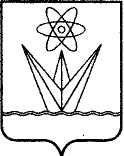 АДМИНИСТРАЦИЯЗАКРЫТОГО АДМИНИСТРАТИВНО – ТЕРРИТОРИАЛЬНОГО ОБРАЗОВАНИЯ  ГОРОД ЗЕЛЕНОГОРСК КРАСНОЯРСКОГО КРАЯР А С П О Р Я Ж Е Н И ЕАДМИНИСТРАЦИЯЗАКРЫТОГО АДМИНИСТРАТИВНО – ТЕРРИТОРИАЛЬНОГО ОБРАЗОВАНИЯ  ГОРОД ЗЕЛЕНОГОРСК КРАСНОЯРСКОГО КРАЯР А С П О Р Я Ж Е Н И ЕАДМИНИСТРАЦИЯЗАКРЫТОГО АДМИНИСТРАТИВНО – ТЕРРИТОРИАЛЬНОГО ОБРАЗОВАНИЯ  ГОРОД ЗЕЛЕНОГОРСК КРАСНОЯРСКОГО КРАЯР А С П О Р Я Ж Е Н И ЕАДМИНИСТРАЦИЯЗАКРЫТОГО АДМИНИСТРАТИВНО – ТЕРРИТОРИАЛЬНОГО ОБРАЗОВАНИЯ  ГОРОД ЗЕЛЕНОГОРСК КРАСНОЯРСКОГО КРАЯР А С П О Р Я Ж Е Н И ЕАДМИНИСТРАЦИЯЗАКРЫТОГО АДМИНИСТРАТИВНО – ТЕРРИТОРИАЛЬНОГО ОБРАЗОВАНИЯ  ГОРОД ЗЕЛЕНОГОРСК КРАСНОЯРСКОГО КРАЯР А С П О Р Я Ж Е Н И Е25.08.2023      г. Зеленогорск      г. Зеленогорск№ 1382-р Сперанский Михаил ВикторовичГлава ЗАТО г. Зеленогорск, председатель Координационного совета;Рыжков Василий Валериевичзаместитель Главы ЗАТО г. Зеленогорск 
по общественно-политической работе, заместитель председателя Координационного совета;Голубева Александра Владимировнаведущий специалист по связям 
с общественностью общего отдела Администрации ЗАТО г. Зеленогорск, секретарь Координационного совета;члены Координационного совета:Коваленко Лариса Васильевназаместитель Главы ЗАТО г. Зеленогорск 
по вопросам социальной сферы;Пчелинцева Елена Адамовнаведущий специалист по обеспечению деятельности ОМС МКУ «Цент закупок, предпринимательства и обеспечения ОМС» (по согласованию);Дуборезова Ирина Валентиновназаместитель генерального директора по управлению персоналом АО «ПО «ЭХЗ» (по согласованию);Денисовская Наталья Николаевнаруководитель Комитета семей воинов Отечества города Зеленогорска (по согласованию);Зимовец Екатерина Викторовназаместитель директора по взаимодействию
с общественными объединениями 
и организациями МБУ «Библиотека» (по согласованию);Шульга Анастасия Ивановнадиректор МБУ «Молодежный центр» (по согласованию);Карьерская Анжелика Юрьевнасоциальный координатор филиала Государственного фонда «Защитники Отечества» (по согласованию);Конюшок Олеся Сергеевназаместитель главного врача по лечебной работе филиала ФГБУ ФСНКЦ ФМБА России КБ- 42 (по согласованию);Полякова Ульяна Викторовнадиректор КГБУ СО 
«КЦСОН «Зеленогорский» (по согласованию);Коршунова Лидия Артемевнаруководитель поискового отряда «Память» МБОУ «СОШ № 163» (по согласованию);Пучкова Татьяна Александровнаволонтер;Мандзий Жанна Александровна волонтер;Муханова Альбина Николаевнаволонтер;Хомайко Олеся Васильевнаволонтер;Шмидт Галина Михайловнаволонтер.